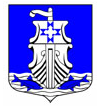 Администрациямуниципального образования«Усть-Лужское сельское поселение»муниципального образования«Кингисеппский муниципальный район»Ленинградской областиПОСТАНОВЛЕНИЕот 14.03.2016 г.   № 33В соответствии со статьей 33 Федерального закона Российской Федерации от 06.10.2003 г. № 131-ФЗ «Об общих принципах организации местного самоуправления в Российской Федерации», статьями 1, 6 областного закона Ленинградской области от 20.11.2012 г. № 95-оз «О содействии развития на части территорий муниципальных образований Ленинградской области иных форм местного самоуправления» администрация муниципального образования «Усть-Лужское сельское поселение» Кингисеппского муниципального района Ленинградской областиП О С Т А Н О В Л Я Е ТУтвердить прилагаемую муниципальную программу «Развитие частей территории муниципального образования «Усть-Лужское сельское поселение» Кингисеппского муниципального района Ленинградской области на 2016 год».Финансирование мероприятий муниципальной программы «Развитие частей территории муниципального образования «Усть-Лужское сельское поселение» Кингисеппского муниципального района Ленинградской области на 2016 год» производить в пределах ассигнований, предусмотренных на эти цели в бюджете МО «Усть-Лужское сельское поселение» на соответствующий финансовый год.Разместить настоящее постановление на официальном сайте МО «Усть-Лужское сельское поселение в информационно-телекоммуникационной сети «Интернет» и довести до сведения старост МО «Усть-Лужское сельское поселение».Настоящее постановление вступает в силу со дня его подписания.Контроль за исполнением настоящего постановления возложить на заместителя главы администрации А.В. Тошнову.И.о. главы администрации								И.Д. ГрачёваПриложение к постановлению администрации муниципального образования «Усть-Лужское сельское поселение» Кингисеппского муниципального района Ленинградской областиот 14.03.2016 г. № 33МУНИЦИПАЛЬНАЯ ПРОГРАММА«РАЗВИТИЕ ЧАСТЕЙ ТЕРРИТОРИИ МУНИЦИПАЛЬНОГО ОБРАЗОВАНИЯ «УСТЬ-ЛУЖСКОЕ СЕЛЬСКОЕ ПОСЕЛЕНИЕ» КИНГИСЕППСКОГО МУНИЦИПАЛЬНОГО РАЙОНА ЛЕНИНГРАДСКОЙ ОБЛАСТИНА 2016 ГОД»ПАСПОРТМУНИЦИПАЛЬНОЙ ПРОГРАММЫ«РАЗВИТИЕ ЧАСТЕЙ ТЕРРИТОРИИ МУНИЦИПАЛЬНОГО ОБРАЗОВАНИЯ «УСТЬ-ЛУЖСКОЕ СЕЛЬСКОЕ ПОСЕЛЕНИЕ» КИНГИСЕППСКОГО  МУНИЦИПАЛЬНОГО РАЙОНА ЛЕНИНГРАДСКОЙ ОБЛАСТИ НА 2016 ГОД»1. Содержание проблемы и обоснование необходимости ее решения программными методамиУровень благоустройства определяет комфортность проживания жителей поселения и является одной из проблем, требующих постоянного внимания и эффективного решения. В последние годы в этом направлении в поселении проводилась целенаправленная работа. Вместе с тем оснащенность частей территории спортивными и игровыми площадками, а также малыми архитектурными формами еще недостаточна, что обуславливает необходимость дополнительного финансирования.Программно-целевой метод решения данной задачи будет способствовать повышению уровня комфортного проживания и отдыха населения, а также привлечению к занятиям физической культурой детей, подростков и молодежи, что приведет к улучшению физического здоровья и физической подготовленности населения.Современные сети наружного освещения – это энергоемкие автоматизированные объекты, правильное построение которых в значительной мере определяет эффективность труда и комфорта современной жизни. В настоящее время уличное освещение населенных пунктов поселения обеспечивается лампами устаревшего типа (ртутные газоразрядные, тип ДРЛ). Администрация муниципального образования ведет постоянную работу по снижению расходов бюджета за счет рационального использования всех энергетических ресурсов и повышения эффективности их использования. Устанавливаются фотореле, а также счетчики расхода электроэнергии, потребляемой на уличное освещение. Вместе с тем внедрение новых технологий в системах наружного (уличного) освещения, среди которых ведущее место занимают светодиодные светильники, позволит получить еще большой экономический эффект. С их помощью должна быть обеспечена многократная экономия электроэнергии.В настоящее время на территории муниципального образования «Усть-Лужское сельское поселение» для целей информирования населения установлены стенды, большинство из которых на сегодняшний день нуждаются в замене. На протяжении ряда лет финансирование осуществлялось по остаточному принципу и проводилось нерегулярно, что привело к их значительному износу.Получение Усть-Лужским сельским поселением дополнительной финансовой поддержки за счет средств областного бюджета позволит более эффективно решить указанные проблемы.2. Цели, задачи, общая стоимость и сроки реализации ПрограммыЦелями программы являются:создание комфортных условий жизнедеятельности в сельской местности;обеспечение жизненно-важных и социально-экономических интересов населения;активизация местного населения в решении вопросов местного значения на территории МО «Усть-Лужское сельское поселение».Задачами программы являются:улучшение условий проживания на территории МО «Усть-Лужское сельское поселение»;благоустройство сельских населенных пунктов на территории МО «Усть-Лужское сельское поселение»;привлечение к занятиям физической культурой детей, подростков и молодежи, что приведет к улучшению физического здоровья, физической подготовленности населения.Срок реализации Программы – 2016 год.3.Обоснование объема средств, предусмотренных на реализацию ПрограммыОбщий объем финансирования Программы определен исходя из необходимости реализации мероприятий, сформированных на основе предложений старост, общественных советов и населения, проживающего на частях территории поселения, установленных Решением совета депутатов муниципального образования «Усть-Лужское сельское поселение» Кингисеппского муниципального района Ленинградской области от 17.05.2013 г. №297.Общий объем финансирования Программы составляет 1 166,57 тыс. рублей.Распределение средств по муниципальным образованиям представлено в таблице 2.Таблица 24. Мероприятия ПрограммыРеализация мероприятий Программы осуществляется в соответствии с прилагаемым планом.5. Ожидаемые результаты реализации ПрограммыРеализация мероприятий Программы будет способствовать повышению уровня жизни сельского населения, активизации участия граждан в решении вопросов местного значения, развитию в сельской местности иных форм местного самоуправления.6. Участники ПрограммыЗаказчиком и исполнителем Программы является Администрация муниципального образования «Усть-Лужское сельское поселение» Кингисеппского муниципального района Ленинградской области, представителем заказчика Программы – исполняющий обязанности главы администрации муниципального образования «Усть-Лужское сельское поселение» Кингисеппского муниципального района Ленинградской области.7. Функции участников Программы, формы и методы управления ПрограммойФункции заказчика и исполнителя Программы:осуществление управления реализацией Программы;координация реализации Программы в соответствии с утвержденными объемами финансирования;учет поступающих средств областного бюджета Ленинградской области в доходной и расходной части бюджета муниципального образования по кодам бюджетной классификации;направление средств бюджета Ленинградской области и местного бюджета на финансирование Программы в объемах и по кодам расходов бюджетной классификации;осуществление контроля и обеспечение целевого и эффективного использования полученных средств бюджета Ленинградской области на реализацию Программы;организация проведения аукционов на право заключения муниципальных контрактов;расходование средств, выделяемых, в том числе, областным бюджетом на финансирование мероприятий Программы;обеспечение достижения целевых показателей результативности использования бюджетных средств.План мероприятий муниципальной программы«Развитие частей территории муниципального образования «Усть-Лужское сельское поселение»Кингисеппского муниципального района Ленинградской областина 2016 год»Об утверждении муниципальной программы «Развитие частей территории муниципального образования «Усть-Лужское сельское поселение» Кингисеппского муниципального района Ленинградской области на 2016 год»Полное наименование Программы«Развитие частей территории муниципального образования «Усть-Лужское сельское поселение» Кингисеппского муниципального района Ленинградской области на 2016 год» (далее – Программа)Основание для разработки ПрограммыФедеральный закон Российской Федерации от 06.10.2003 г. № 131-ФЗ «Об общих принципах организации местного самоуправления в Российской Федерации;закон Ленинградской области от 14.12.2012 г. № 95-оз «О содействии развитию на части территории муниципальных образований Ленинградской области иных форм местного самоуправления»;Устав МО «Усть-Лужское сельское поселение» МО «Кингисеппский муниципальный район» Ленинградской области;Положение об организации деятельности старост, Общественных советов на территории муниципального образования «Усть-Лужское сельское поселение», утвержденное Решением Совета депутатов от 17.05.2013 г. №297.Срок реализации Программы2016 годЦели и задачи ПрограммыЦели Программы:создание комфортных условий жизнедеятельности в сельской местности;обеспечение жизненно-важных и социально-экономических интересов населения;активизация местного населения в решении вопросов местного значения на территории МО «Усть-Лужское сельское поселение».Задачи Программы:улучшение условий проживания на территории МО «Усть-Лужское сельское поселение»;благоустройство сельских населенных пунктов на территории МО «Усть-Лужское сельское поселение».Объем финансирования ПрограммыОбщий объем финансирования Программы – 1 166,3 тыс. рублей,в том числе:средства областного бюджета – 1 060,27 тыс. руб.;средства местного бюджета – 106,03 тыс. руб.Ожидаемые результаты реализации Программы (оценка эффективности проведения мероприятий)приобретение и установка спортивного комплекса в д.Межники;приобретение и установка спортивного комплекса в д.Выбье;приобретение и установка дополнительных светильников уличного освещения в населенных пунктах поселения;приобретение и установка информационных стендов в населенных пунктах поселения.Разработчик ПрограммыАдминистрация муниципального образования «Усть-Лужское сельское поселение» Кингисеппского муниципального района Ленинградской областиСтоимость разработки ПрограммыНе имеет финансовых затратПредставитель заказчика Программы Исполняющий обязанности главы администрации муниципального образования «Усть-Лужское сельское поселение» Кингисеппского муниципального района Ленинградской области И.Д. ГрачёваИсполнитель ПрограммыАдминистрация муниципального образования муниципального образования «Усть-Лужское сельское поселение» Кингисеппского муниципального района Ленинградской областиФамилия, имя, отчество, номер телефона руководителя ПрограммыГрачёва Ирина Дмитриевна – Исполняющий обязанности главы администрации муниципального образования «Усть-Лужское сельское поселение» Кингисеппского муниципального района Ленинградской области, тел. 8 (81375) 61244, 8 (81375) 61254Система контроля  за ходом выполнения ПрограммыОценка результатов реализации Программы и контроль за выполнением мероприятий Программы осуществляет администрация муниципального образования «Усть-Лужское сельское поселение».Отчёты о ходе реализации мероприятий Программы представляются главе администрации муниципального образования «Усть-Лужское сельское поселение» Кингисеппского муниципального района Ленинградской области администрации ежеквартально до 15 числа месяца, следующего за отчетным кварталом, и по итогам года до 01 февраля года, следующего за отчетным периодом.Муниципальное образованиеОбъем средств (тыс. руб.)Объем средств (тыс. руб.)Объем средств (тыс. руб.)Муниципальное образованиеВсегосредства областного бюджетасредства местного бюджетаУсть-Лужское сельское поселение1 166,31 060,27106,03Приложение к муниципальной программе«Развитие частей территории муниципального образования«Усть-Лужское сельское поселение» Кингисеппского муниципального района Ленинградской областина 2016 год№ п/пмероприятиясрок финансирования мероприятияпланируемые объемы финансирования (тыс. рублей в ценах года реализации мероприятия)планируемые объемы финансирования (тыс. рублей в ценах года реализации мероприятия)планируемые объемы финансирования (тыс. рублей в ценах года реализации мероприятия)ответственные исполнители№ п/пмероприятиясрок финансирования мероприятиявсегов том числев том числеответственные исполнители№ п/пмероприятиясрок финансирования мероприятиявсегообластной бюджетместный бюджетответственные исполнители12345671Приобретение и установка спортивного комплекса в д.Межники2016200,0180,020,0администрация МО «Усть-Лужское сельское поселение2Приобретение и установка спортивного комплекса в д.Выбье2016200,0180,020,0администрация МО «Усть-Лужское сельское поселение3Приобретение и установка дополнительных светильников уличного освещения в населенных пунктах поселения2016626,57574,2752,3администрация МО «Усть-Лужское сельское поселение4Приобретение и установка информационных стендов в населенных пунктах поселения2016140,0126,014,0администрация МО «Усть-Лужское сельское поселениеитого на 2016 год:1 166,31 060,27106,03